9- zadatakPonoviti lekciju Električni uređaji u automobilu ( Alfin udžbenik str. 54.-55.ili udžbenik Školske naklade str.70-72.) te razmisliti o pročitanom, a za dodatno objašnjenje pogledajte zanimljive video klipove: https://www.youtube.com/watch?v=xtxFLDJho6Q&feature=emb_title  te https://www.youtube.com/watch?v=BMZm5nZQHDQ&list=PL9Mz0Kqh3YKo3b4flGYsn1LXiaNNgNa-3&index=2&t=0s Ovdje  ćete dobiti sliku radnog listića koji trebate odraditi (napomena, listić ima tri stranice, ukupno 13 zadataka). Za rad se služite knjigom, priloženim video klipovima te literaturom na internetu. Radite na sljedeći način. U bilježnicu zapišite vježba, potom vaše ime i prezime te razred, a zatim broj zadatka i rješenje. Dakle, ne treba prepisivati zadatke.Rješene zadatke kao i eventualne nejasnoće molim vas šaljite na e-mail: darkve@live.com. Uslikane zadatke poslati najkasnije do idućeg sata, a iste ću pregledati i vrednovati. Još jednom pozivam one učenike koji nisu predali sheme da to učine u najkraćem mogućem roku.Radni listić: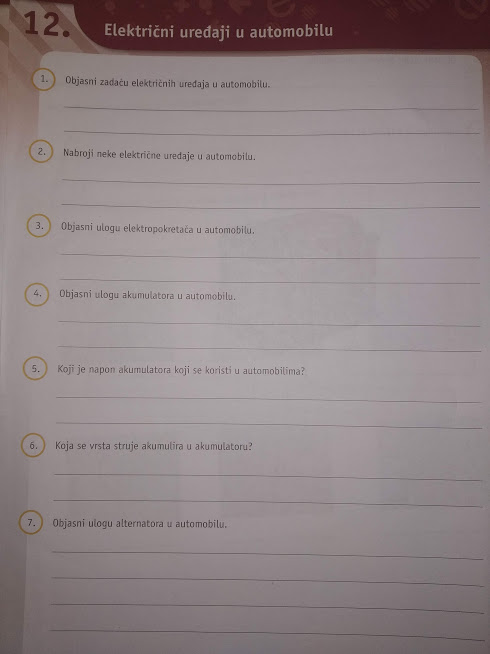 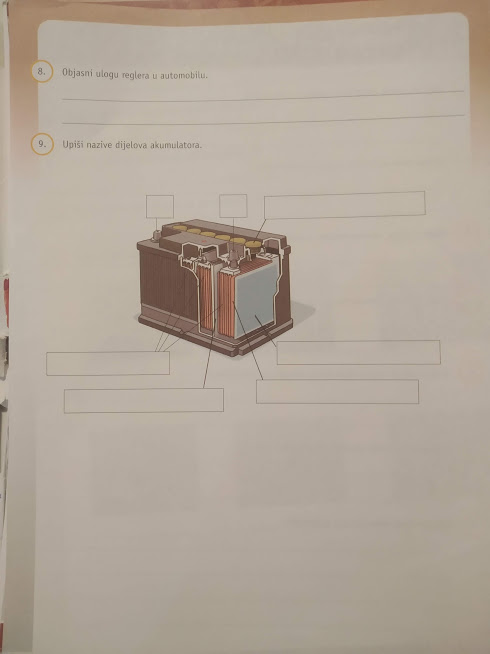 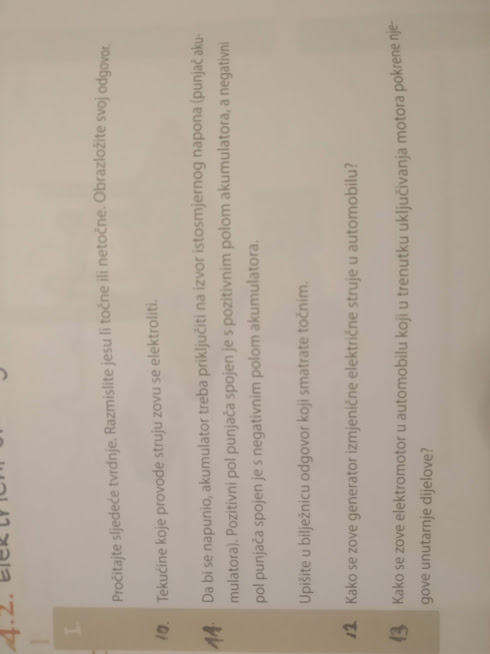 